ВАРИАНТ 101С1.  Решите уравнение .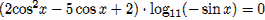 Решение.Левая часть уравнения имеет смысл при . 

Если , то , откуда         .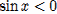 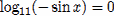 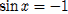 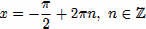 
Если , то , откуда       или .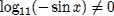 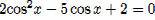 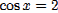 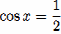 
Уравнение  не имеет решений. Учитывая, что , из уравнения  получаем: .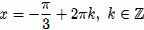 Ответ: , .С2Основанием прямой призмы  является равнобедренный треугольник ABC, боковая сторона которого равна  а угол ACB равен . Найдите расстояние от точки А до прямой , если известно, что боковое ребро данного параллелепипеда равно 12. 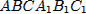 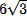 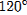 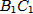 Решение.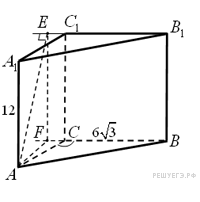 Опустим из точки A перпендикуляр AE на прямую  и проведем в плоскости грани  прямую EF, параллельную прямой . Так как , то и , а, значит, прямая AF является проекцией прямой AE на плоскость ABC. Поскольку , то , а, следовательно, и  согласно теореме о трех перпендикулярах. 

Далее находим: 
1) из : ; 
2) из : . 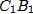 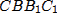 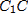 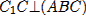 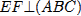 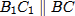 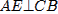 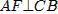 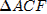 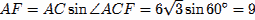 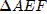 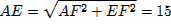 Ответ: 15.С3Решите неравенство .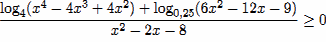 Решение..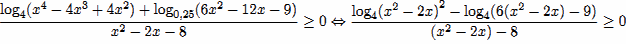 Сделав замену переменной , получаем: 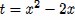 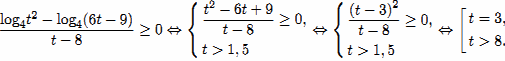  
2)  
Ответ: . 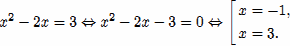 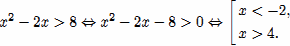 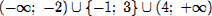 С4Боковые стороны AB и CD трапеции ABCD равны 6 и 8 соответственно. Отрезок, соединяющий середины диагоналей, равен 5, средняя линия трапеции равна 25. Прямые AB и CD пересекаются в точке М. Найдите радиус окружности, вписанной в треугольник ВМС.Решение.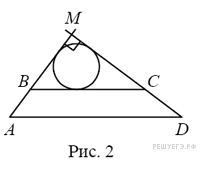 В любой трапеции отрезок, соединяющий середины диагоналей трапеции, равен полуразности оснований трапеции, а средняя линия — полусумме оснований трапеции. В нашем случае полуразность оснований равна 5, а полусумма оснований равна 25, поэтому основания трапеции равны 20 и 30. 
Предположим что  (рис. 1). Стороны BС и АD треугольников МВС и MADпараллельны, поэтому эти треугольники подобны с коэффициентом  Значит, 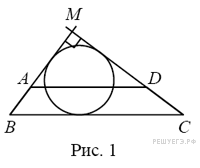 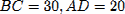 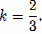 , .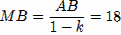 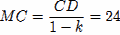 Заметим, что , поэтому треугольник МВС — прямоугольный с гипотенузой BС. Радиус его вписанной окружности равен: . 
Пусть теперь ,  (рис. 2). Аналогично предыдущему случаю можно показать, что радиус вписанной окружности треугольника MAD равен 6. Треугольник MAD и МВС подобны с коэффициентом  Значит, радиус вписанной окружности треугольника МВС равен . 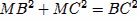 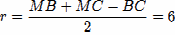 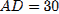 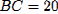 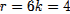 Ответ: 4; 6.С5Найдите все значения а, при каждом из которых уравнение  имеет ровно три различных решения. 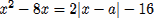 Решение.Запишем уравнение в виде  и рассмотрим графики функций  и . 
График первой функции — парабола, график второй функции — угол с вершиной в точке а. 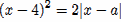 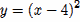 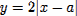 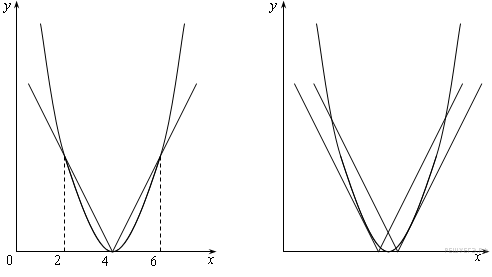 Уравнение будет иметь три различных решения в следующих случаях. 
1. Вершина параболы совпадает с вершиной угла (рис. 1). 
2. Одна из сторон угла касается параболы (рис. 2). 
В первом случае , и уравнение имеет три корня: 2, 4, 6. Рассмотрим второй случай. Пусть правая сторона угла касается параболы. Уравнение , а должно иметь единственное решение. 
Приведём уравнение к стандартному виду: 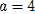 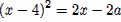 .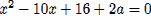 Из равенства нулю дискриминанта получаем           ,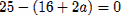 откуда . 
Если параболы касается левая сторона угла, получаем уравнение 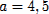 ; .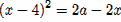 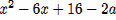 Оно имеет единственное решение, только если . 
Ответ: 3,5; 4; 4,5.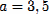 С6Найдите несократимую дробь  такую, что .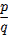 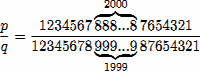 Решение.Пусть , , а  — наибольший общий делитель чисел . 
Тогда . 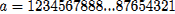 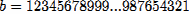 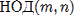 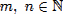 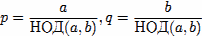 .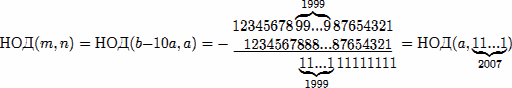 Заметим, что , значит а: . 
Поэтому 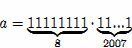 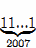 .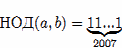 Кроме того, , .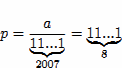 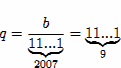 Ответ: . 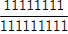 ВАРИАНТ 102Решите уравнение .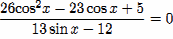 Решение.Дробь равна нулю, если числитель равен нулю, а знаменатель не равен нулю и не теряет смысла. Поэтому данное уравнение равносильно системе: 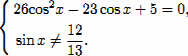 Решив уравнение системы как квадратное относительно , находим  либо . Если , то  и условие  выполняется. Следовательно, . Если , то . В этом случае с учетом неравенства  системы получаем, что из двух точек единичной окружности, соответствующих решениям уравнения , нужно оставить только ту, для которой . Это точка четвертой четверти, и решение уравнении имеет вид 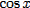 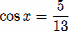 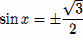 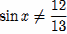 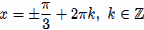 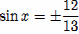 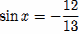 .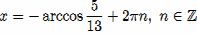 Ответ: ; . С2Основание прямой четырехугольной призмы  — прямоугольник , в котором , . Найдите угол между плоскостью основания призмы и плоскостью, проходящей через середину ребра  перпендикулярно прямой , если расстояние между прямыми  и  равно 13.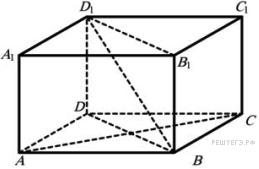 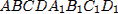 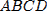 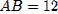 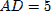 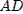 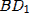 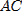 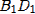 Решение.Расстояние между прямыми  и  равно расстоянию между основаниями, то есть высоте призмы. Значит, высота призмы равна 13. 
Угол между плоскостями равен углу между прямыми, перпендикулярными этим плоскостям. Поэтому искомый угол равен углу между ребром  и прямой . 
Рассмотрим треугольник . Его катеты равны , . Значит, . 
Ответ: 45.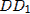 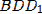 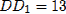 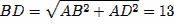 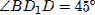 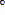 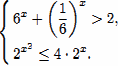 С3Решите систему неравенств  Решение.Последовательно получаем: 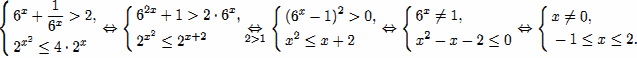 Ответ: . 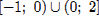  С4Расстояние между параллельными прямыми равно 6. На одной из них лежит вершина C, на другой — основание ABравнобедренного треугольника ABC. Известно, что  Найдите расстояние между центрами окружностей, одна из которых писана в треугольник ABC, а вторая касается данных параллельных прямых и боковой стороны треугольника ABC. 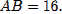 Решение.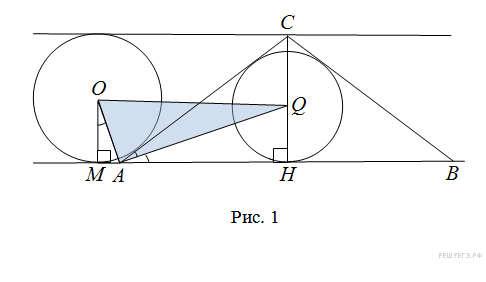 Пусть  — высота треугольника,  — радиус окружности, вписанной треугольник ,  — центр этой окружности. Так как, , то . Следовательно, полупериметр треугольника  равен , а его площадь , откуда . 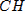 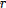 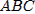 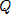 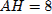 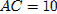 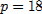 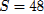 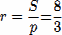 Пусть . Тогда , , . 

Пусть окружность с центром касается данных параллельных прямых и боковой стороны  равнобедренного треугольника , причем прямой  — в точке  , и не имеет общих точек с боковой стороной  (рис. 1). Нетрудно понять, что радиус этой окружности равен 3. 
Центр окружности, вписанной в угол, лежит на его биссектрисе, поэтому  — биссектриса угла MAC . Тогда 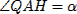 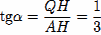 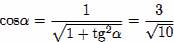 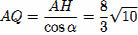 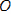 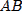 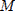 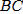 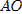 , 
, ,        .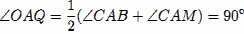 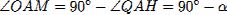 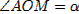 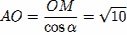 Из прямоугольного треугольника  находим, что 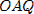 .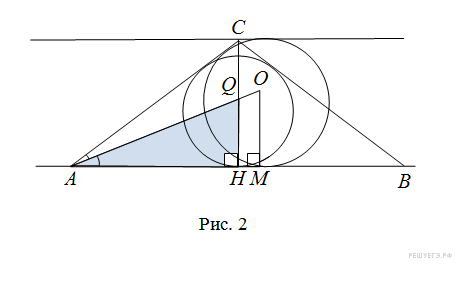 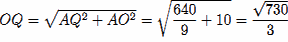 Пусть теперь окружность с центром  касается данных параллельных прямых и боковой cтороны  равнобедренного треугольника , причем прямой  — в точке , и пересекает боковую сторону (рис. 2). 
Тогда точки O и Q лежат на биссектрисе угла . Треугольник  подобен треугольнику с коэффициентом , поэтому 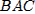 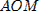 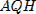 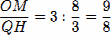 
.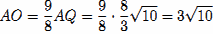 Следовательно, 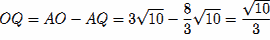 . Ответ:  или 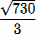 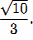 С5Найдите все значения параметра а, при каждом из которых система уравнений  имеет ровно четыре решения. 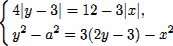 Решение.Преобразуем данную систему: b= - 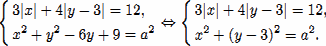 Сделав замену переменной , получаем систему 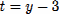 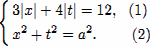 Заметим, что количество решений полученной системы совпадает с количеством решений исходной системы. Построим графики уравнений (1) и (2) в системе координат Oxt. 
График первого уравнения — ромб, диагонали которого, равные 8 и 6, лежат соответственно на осях Ох и Ot, а графиком второго уравнения является окружность с центром в начале координат и радиусом  (см. рисунок). 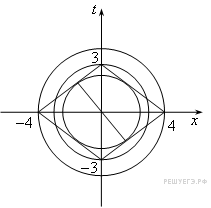 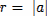 Графики уравнений системы имеют ровно четыре общих точки, и, следовательно, система имеет ровно четыре решения, тогда и только тогда, когда окружность либо вписана в ромб, либо ее радиус удовлетворяет условию 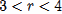 В первом случае радиус окружности является высотой прямоугольного треугольника с катетами, равными 3 и 4, откуда , .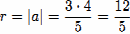 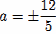 Во втором случае получаем , откуда ; .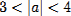 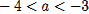 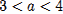 Ответ: ; ; . С6Найдите все тройки натуральных чисел k, m и n, удовлетворяющие уравнению .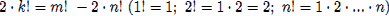 Решение.1. Так как , то  и . 

2. Пусть , тогда , откуда  и . 

3. Пусть , тогда , откуда  и . 

4. Далее конечным перебором значений,  находим все решения. 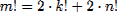 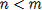 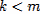 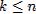 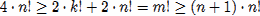 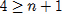 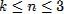 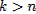 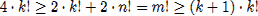 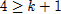 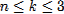 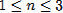 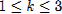 
Ответ: . 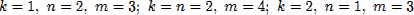 ВАРИАНТ 103С1а) Решите уравнение  
б) Найдите все корни этого уравнения, принадлежащие промежутку  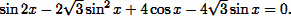 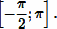 Решение.а) Преобразуем уравнение и разложим левую часть на множители: 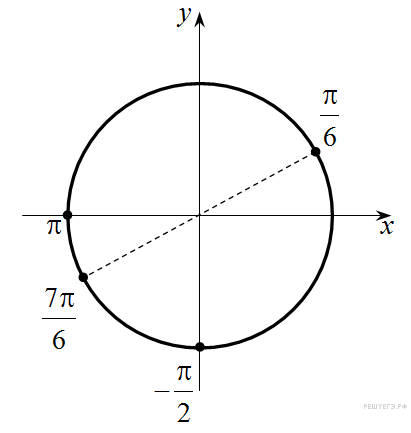 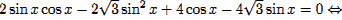 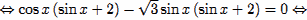 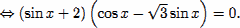 Уравнение  не имеет корней. Уравнение  является однородным тригонометрическим уравнением первой степени. Разделим обе части уравнения на . Получаем: 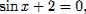 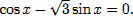 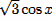 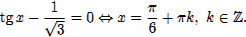 б) Отрезку  принадлежит только корень  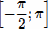 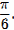 Ответ: а) , , б)  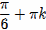 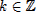 С2В правильной шестиугольной призме  все рёбра равны 1. Найдите расстояние от точки В до плоскости .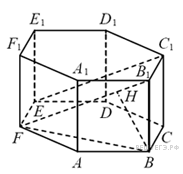 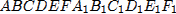 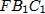 Решение.Прямые  и FB перпендикулярны прямой EF. Плоскость , содержащая прямую EF, перпендикулярна плоскости , значит искомое расстояние равно высоте BH прямоугольного треугольника , в котором , , . Поэтому 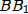 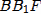 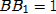 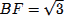 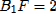 . 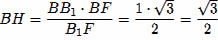 Ответ: .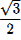 С3Решите систему неравенств  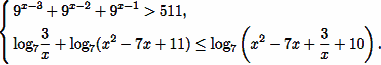 Решение.В первом неравенстве вынесем общий множитель за скобки, а во втором воспользуемся тем, что для ,  и справедлива равносильность: 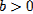 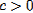 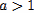 .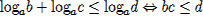 Тогда   


Ответ: . 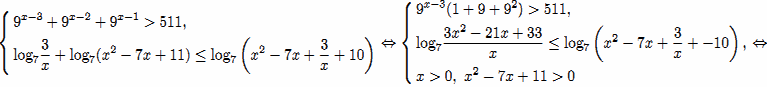 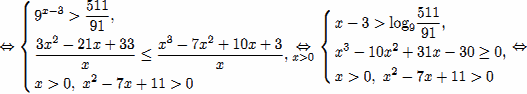 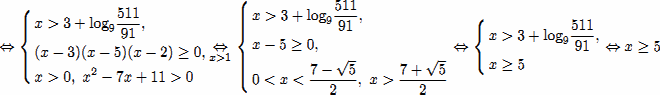 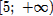 С4Точка  лежит на отрезке  На окружности с диаметром  взята точка  удаленная от точек   и  на расстояния 40, 29 и 30 соответственно. Найдите площадь треугольника  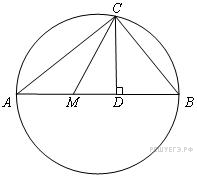 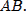 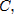 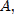 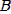 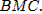 Решение.Точка  лежит на окружности с диаметром  поэтому  
По теореме Пифагора Пусть  — высота треугольника  Тогда: 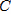 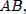 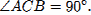 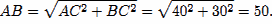 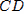 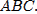 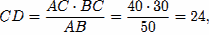 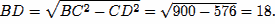 Из прямоугольного треугольника находим: 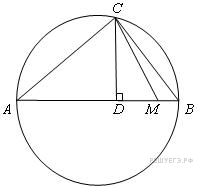 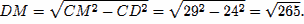 Если точка  лежит между точками  и , то   Следовательно, 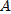 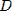 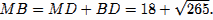 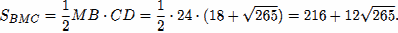 
Если точка  лежит между  и  , то . 
Следовательно, 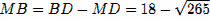 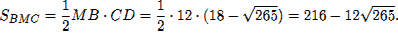 Ответ: 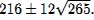 С5При каких  уравнение  имеет ровно три корня? 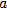 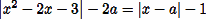 Решение.Запишем уравнение в виде  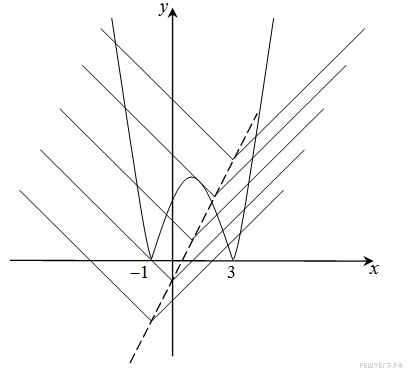 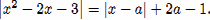 Построим графики левой и правой частей уравнения (см. рис.) Из рисунка видно, что подходящих значений  ровно два — при одном из них график правой части проходит через точку (−1; 0) при другом — касается отраженного участка параболы. 
Первое происходит при , а второе — когда уравнение  имеет единственный корень. Приравнивая дискриминант к нулю, находим  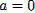 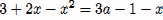 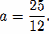 Ответ: 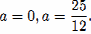 С6Бесконечная десятичная дробь устроена следующим образом. Перед десятичной запятой стоит нуль. После запятой подряд выписаны члены возрастающей последовательности натуральных чисел  В результате получилось рациональное число, которое выражается несократимой дробью, знаменатель которой меньше 100. Найдите наименьшее возможное значение .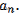 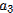 Решение.Очевидно, , причем , только если  и , то есть если десятичная дробь начинается:                                 (четвертая цифра не 0).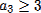 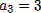 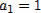 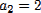 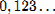 Заметим, что таким образом начинается, например, число 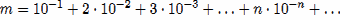 Найдем число m и проверим, удовлетворяет ли оно условиям задачи. Для этого запишем сумму подробнее. 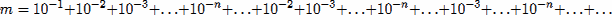 В каждой строчке — сумма геометрической прогрессии со знаменателем .  Получаем: 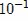  

.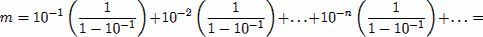 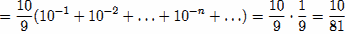 Получается, что m — рациональное число, и оно представляется дробью со знаменателем 81, что меньше ста. Число mудовлетворяет условию задачи и для этого числа . 
Ответ: 3.ВАРИАНТ 111С1а) Решите уравнение . 
б) Найдите все корни этого уравнения, принадлежащие отрезку . 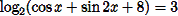 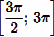 Решение.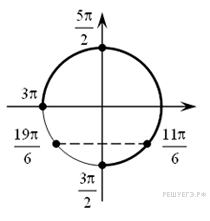 Решим уравнение: 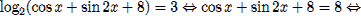 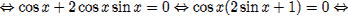 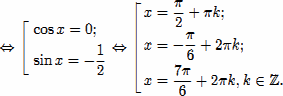 Отберём корни, принадлежащие отрезку . Это числа (см. рис.): . 
Ответ: 
A) .                    Б) ; ; .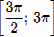 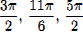 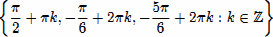 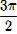 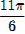 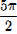 С2В правльной четырехугольной пирамиде SABCD, все ребра которой равны 1, найдите синус угла между плоскостью SAD и плоскостью, проходящей через точку A перпендикулярно прямой BD.Решение.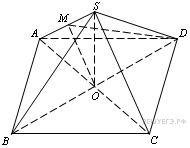 Пусть точка O — центр основания, а M — середина ребра AS. Поскольку  и  плоскость SAC перпендикулярна прямой BD. Это значит, что плоскость SAC и есть плоскость, проходящая через точку A перпендикулярно BD.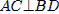 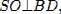 Проведем отрезки MD и MO. Так как треугольник  SAD правильный,  Так как треугольник ASD — равнобедренный,  Следовательно, искомый угол равен углу OMD. Найдем стороны треугольника OMD: 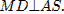 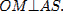 .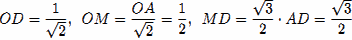 По теореме косинусов: .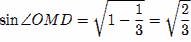 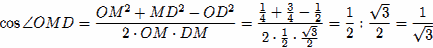 Отсюда Ответ: .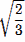 С3               Решите систему неравенств  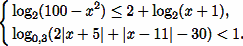 Решение.По смыслу задачи , , откуда      .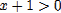 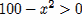 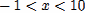 При этих значениях переменной: ,  и .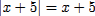 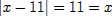 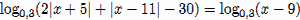 Далее имеем: 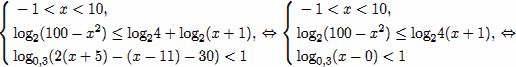 .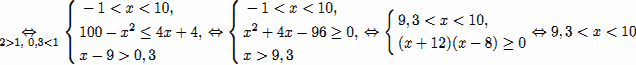 Ответ: .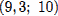 С4       Прямая, перпендикулярная боковой стороне равнобедренного треугольника, отсекает от него четырёхугольник, в который можно вписать окружность. Найдите радиус окружности, если отрезок прямой, заключённый внутри треугольника, равен 6, а отношение боковой стороны треугольника к его основанию равно .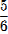 Решение.Обозначим данный треугольник АВС,  — основание, . Заметим, что окружность, о которой говорится в условии, — окружность, вписанная в треугольник ABC. Пусть О — её центр, а Е — точка касания с основанием ВС. 
Обозначим 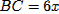 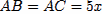 , , , .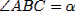 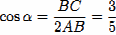 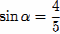 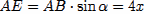 Так как ВО — биссектриса треугольника АВЕ, то , следовательно, . 
Пусть прямая MN перпендикулярная АВ, касается окружности, пересекает АВ в точке М, а АС в точке N (рис. 1). 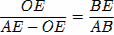 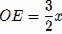 , , .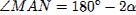 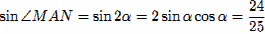 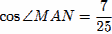 Тогда в треугольнике AMN , , .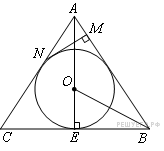 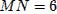 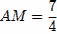 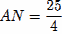 У описанного четырехугольника суммы противоположных сторон равны: , ,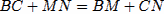 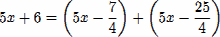 откуда находим: , . 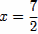 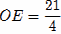 Пусть прямая MN перпендикулярная АВ, касается окружности, пересекает АВ в точке М, а ВС в точке N (рис. 2). В прямоугольном треугольнике AMN , , .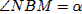 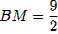 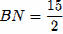 У описанного четырёхугольника суммы противоположных сторон равны: , ,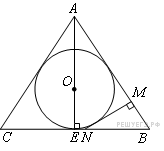 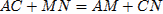 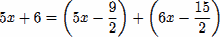 откуда находим: , , . 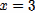 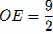 Ответ:  или .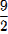 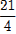 С5         Найдите все значения параметра а, при каждом из которых система  имеет ровно 4 решения. 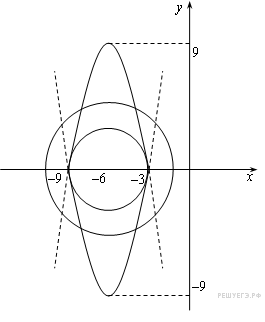 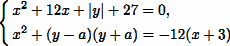 Решение.Преобразуем систему: 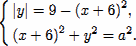 Первое уравнение задает части двух парабол: 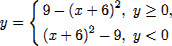 (см. рисунок). Второе уравнение задает окружность радиусом  с центром . 
На рисунке видно, что четыре решения системы получаются в двух случаях. 
1. Окружность касается каждой из ветвей обеих парабол. 
2. Окружность пересекает каждую из ветвей обеих парабол в двух точках, лежащих по разные стороны от оси абсцисс. 
Составим уравнение для ординат общих точек окружности и параболы . Получим: , откуда .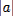 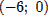 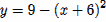 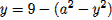 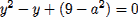 Чтобы окружность касалась парабол, уравнение должно иметь нулевой дискриминант: , откуда .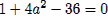 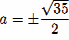 Во втором случае радиус окружности заключен между числами 3 и 9. 
Ответ: , , , . 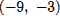 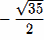 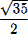 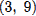 С6     Найдите все такие пары натуральных чисел a и b, что если к десятичной записи числа a приписать справа десятичную запись числа b, то получится число, большее произведения чисел a и b на 32.Решение.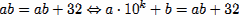 где k — число цифр в числе b, . 
Тогда , иначе 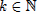 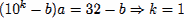 .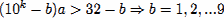 Непосредственно проверяем . Соответственно: . 
Ответ: 12 и 8; 23 и 9.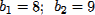 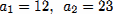 ВАРИАНТ 112С1    а) Решите уравнение . 
б) Укажите корни этого уравнения, принадлежащие промежутку 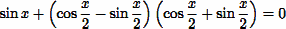 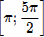 Решение.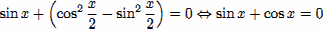 а) Преобразуем уравнение: Если , то из уравнения следует , что невозможно. Значит, на множестве корней уравнения . Разделим обе части уравнения на : 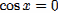 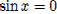 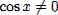 .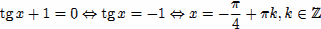 б) Составим двойное неравенство: , откуда . Следовательно, . Поэтому на данном отрезке получаем единственный корень . 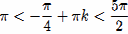 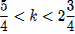 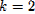 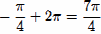 Ответ: а) ; б) .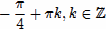 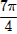 В правильной шестиугольной призме  стороны основания которой равны 3, а боковые ребра равны 4, найдите расстояние от точки С до прямой .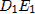 Решение.Так как ABCDEF правильный шестиугольник, то прямые FC и DE параллельны, параллельны также прямые  и DE, следовательно, прямые  и FC параллельны. Расстояние от точки С до прямой , равно расстоянию между прямыми  и FC. 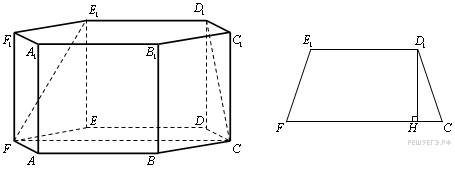 В трапеции : 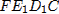 , , , ,    тогда 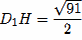 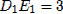 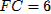 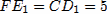 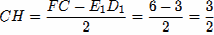 Ответ: .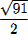 С3    Решите неравенство  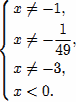 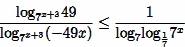 Решение.Решение ищем на множестве: Пусть  тогда , откуда . 
Значит,  
С учетом ограничений получаем:  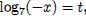 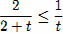 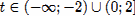 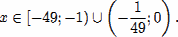 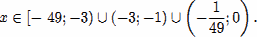 Ответ: 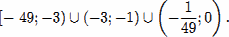 С3Точка  лежит на отрезке  На окружности с диаметром  взята точка  удаленная от точек   и  на расстояния 40, 29 и 30 соответственно. Найдите площадь треугольника  Решение.
Точка  лежит на окружности с диаметром  поэтому  
По теореме Пифагора Пусть  — высота треугольника  Тогда: Из прямоугольного треугольника находим: Если точка  лежит между точками  и , то  
Следовательно, 
Если точка  лежит между  и  , то . 
Следовательно, 
Ответ: С5      Найдите все значения а, при каждом из которых множеством решений неравенства  является отрезок.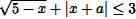 Решение.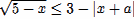 Перепишем неравенство в виде и нарисуем эскизы графиков левой и правой частей неравенства. 
Рассматривая взаимное расположение графиков при разных а, получаем: 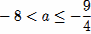 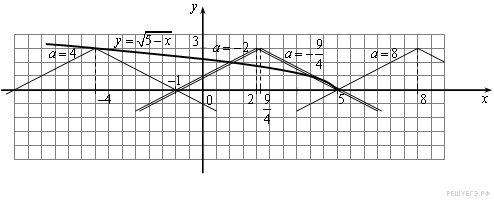  или .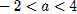 Ответ: .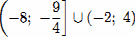 С6        Найдите все целые значения m и k такие, что . 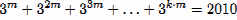 Решение.Заметим, что из условия следует, что . Далее имеем: 

1. Если , то каждое из слагаемых равно 1, и при  равенство будет верно. 

2. Если , левая часть уравнения не превосходит суммы конечной геометрической прогрессии с первым членом  и знаменателем , сумма которой, в свою очередь, меньше суммы бесконечно убывающей прогрессии с тем же первым членом и тем же знаменателем: 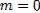 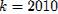 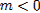 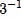 .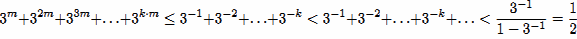 Таким образом, в этом случае уравнение решений не имеет; 
3. Если , то , откуда получаем: 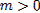 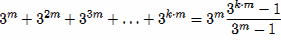 .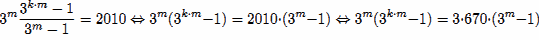 Числа 670 и  на три нацело не делятся, следовательно, , откуда  и . Последнее уравнение натуральных решений не имеет. 
Ответ: , . 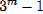 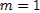 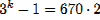 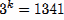  n  k  m  3  3 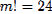  4  3  2 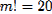  нет решений  3  1 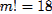  нет решений  2  3  нет решений  2  2 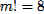  нет решений  2  1 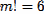  3  1  3 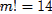  нет решений  1  2  3  1  1  нет решений Критерии оценивания выполнения заданияБаллыОбоснованно получены верные ответы в обоих пунктах2Обоснованно получен верный ответ в пункте а) или в пункте б)1Решение не соответствует ни одному из критериев, перечисленных выше0Максимальный балл2Критерии оценивания выполнения заданияБаллыОбоснованно получен верный ответ3Рассмотрена хотя бы одна возможная геометрическая конфигурация, для которой получено правильное значение искомой величины2Рассмотрена хотя бы одна возможная геометрическая конфигурация, для которой получено значение искомой величины, неправильное из- за арифметической ошибки1Решение не соответствует ни одному из критериев, перечисленных выше0Максимальный балл3Критерии оценивания выполнения заданияБаллыОбоснованно получен верный ответ4Получен верный ответ, но он недостаточно обоснован, или в обосновании содержатся мелкие неточности, например отсутстуют рисунки для различных значений параметра3Ход решения в целом верен, но ответ содержит посторонние числа, или найдено только одно из верных значений2Решение содержит верную геометрическую интерпретацию задачи или верный переход к равносильной системе без модулей,1Решение не соответствует ни одному из критериев, перечисленных выше0Максимальный балл4Критерии оценивания выполнения заданияБаллыОбоснованно получены верные ответы в обоих пунктах2Обоснованно получен верный ответ в пункте а или в пункте б 11Решение не соответствует ни одному из критериев, перечисленных выше0Максимальный балл2Содержание критериев оценивания задачи С2БаллыОбоснованно получен верный ответ.2Верно описана геометрическая конфигурация, построен или описан геометрический объект, который нужно найти, но получен неверный ответ или решение не закончено.1Все прочие случаи.0Критерии оценивания выполнения заданияБаллыОбоснованно получен верный ответ3Рассмотрена хотя бы одна возможная геометрическая конфигурация, для которой получено правильное значение искомой величины2Рассмотрена хотя бы одна возможная геометрическая конфигурация, для которой получено значение искомой величины, неправильное из- за арифметической ошибки1Решение не соответствует ни одному из критериев, перечисленных выше0Максимальный балл3